Exercice 1: 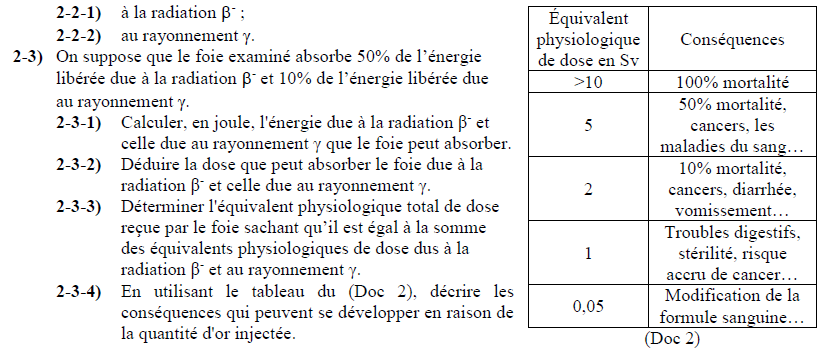 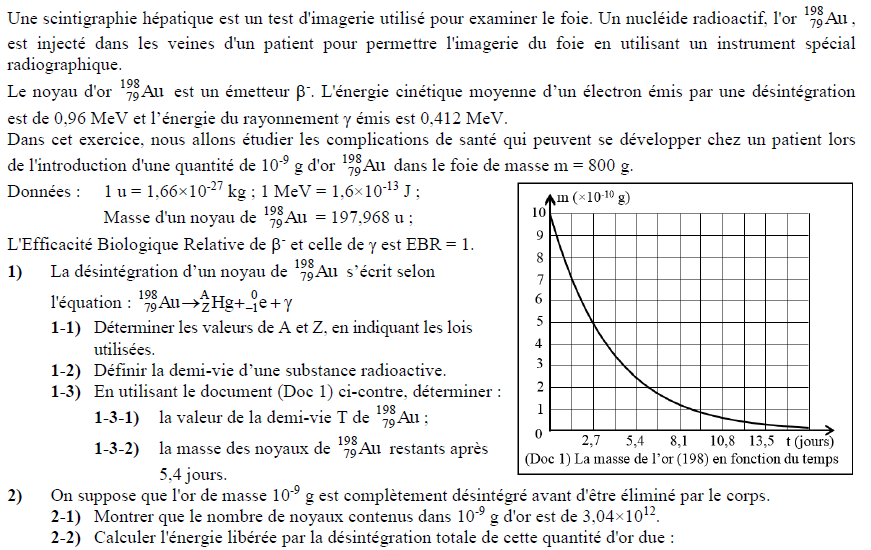 Exercice 2: 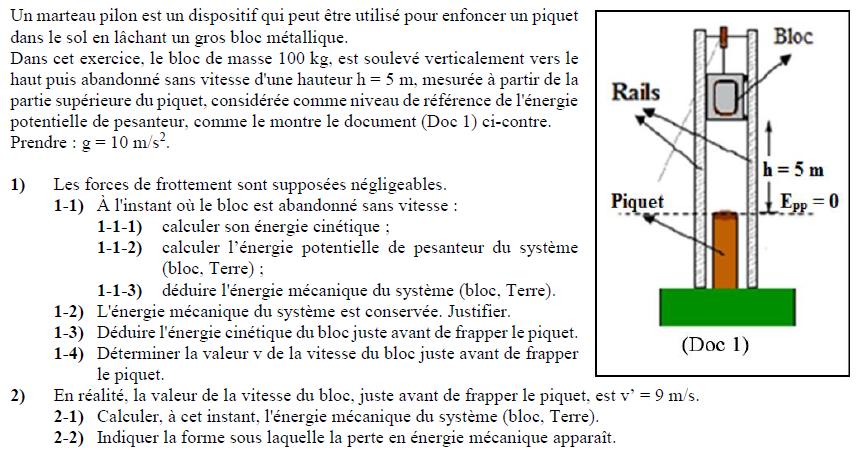 Exercice 3: 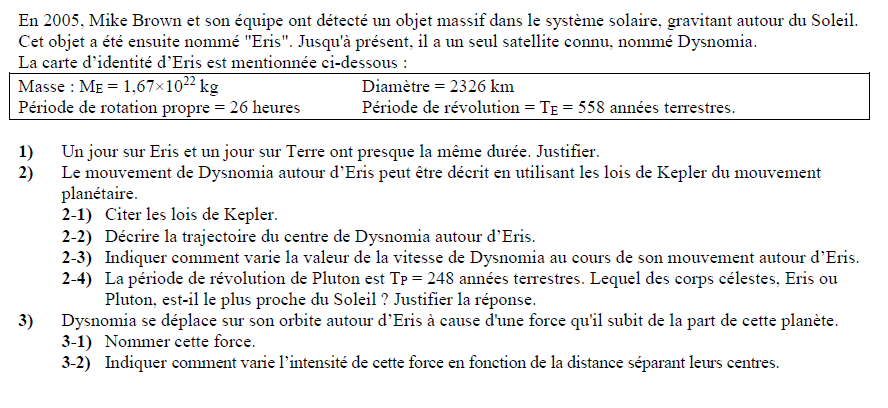 Bon TravailCollège des Dominicaines De notre Dame de la Délivrande – ArayaClasse : SE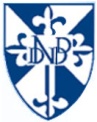 PhysiqueExercices supplémentaires